Önéletrajz     	                       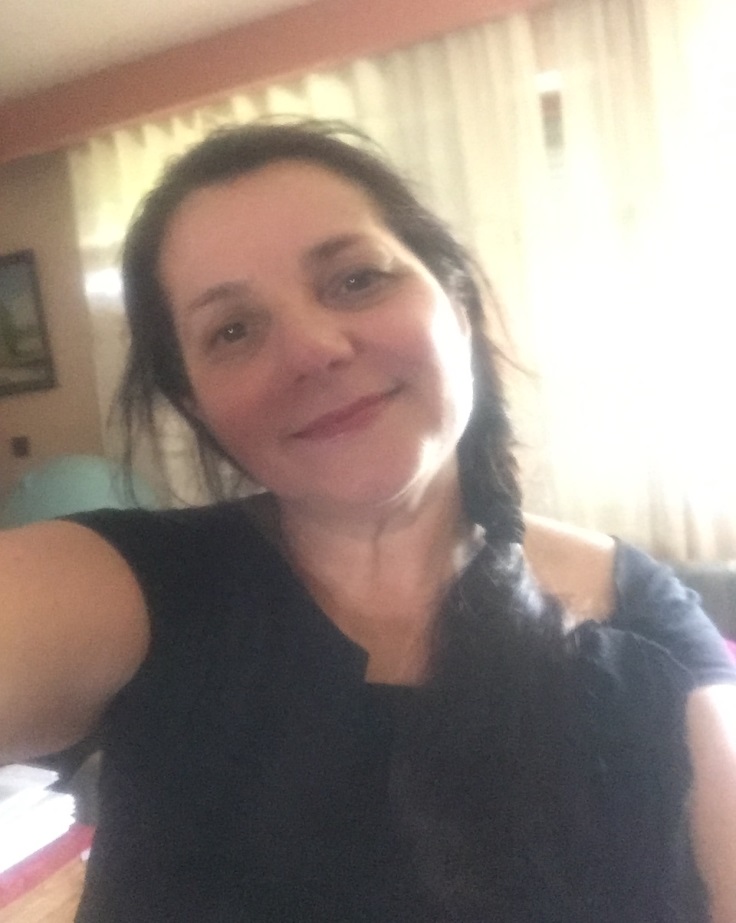 MÉSZÁROS EDITAdataim:Szül.: MAROSVÁSÁRHELY (TIRGU-MURES, ROMÁNIA)  1959.02.22.Anyja neve: Magyari Eszterlánykori név: Nagy Edittel:+360620/623-6310e.mail.:remhuntech20@gmail.com Lakcim:9011Győr, MagyarországGólyarét utca 22.Iskolák:1978-1982 BOLYAI FARKAS GIMNÁZIUM -ÉRETTSÉGI1999-2002 PERFEKT OKTATÓ KÖZPONT-MÉRLEGKÉPES KÖNYVELŐ2010-2011 GYŐRI IPARI KAMARA –KÖRNYEZETVÉDELMI TERMÉKDÍJ ÜGYINTÉZŐ2011-2013 GRIFF OKTATÓ KÖZPONT-SZOCIÁLIS GONDOZÓ ÉS ÁPOLÓMunkahelyek:2005-2009 ARRABONA FIGÓ KFT- FŐKÖNYVELŐ2010-2014 RAABVILL KFT –KÖNYVELŐMAGAMRÓL MÉG ANNYÍT SZERETNÉK ÍRNI NAGYON SZERETEM AZ EMBEREKET A SORS SOK MEGPROBÁLTATÁSSAL SZEMBESÍTETT EDDIGI ÉLETEM SORÁN, NEM KIMÉLTMÉG IDŐSEBB KOROMRA SEM. SAJNOS A DRAGA FERJEM A KOR KEGYETLEN ÁLDOZATA LETT 58 ÉVES KORÁBAN A RÁK NEM KEGYELMEZETT.NAGYON SZERETNÉK MUNKÁT TALÁLNI.MARADOK TISZTELETTEL ÉS KÖSZÖNETTELMÉESZÁROS EDIT